RELATÓRIO DE MARKETING ANUAL     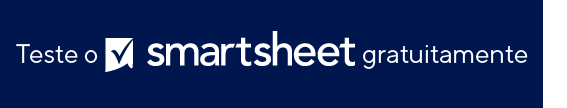 RELATÓRIO DE MARKETING ANUALNOME DA ORGANIZAÇÃO00/00/0000Endereço físico completoEndereço de correspondência completo (se diferente do Endereço físico)Telefone de contatoEndereço webEndereço de e-mailRESUMO EXECUTIVOTOTAL DE PROJETOS ENTREGUES E KPIsVISÃO GERAL DE MARKETINGApresenta uma divisão financeira detalhada.  Dados inseridos ou captura de tela do modelo de Smartsheet oferecendo "Visão geral financeira anual de marketing". CONCLUSÃOELABORADO PORCARGODATAAPROVADO PORCARGODATAAVISO DE ISENÇÃO DE RESPONSABILIDADEQualquer artigo, modelo ou informação fornecidos pela Smartsheet no site são apenas para referência. Embora nos esforcemos para manter as informações atualizadas e corretas, não fornecemos garantia de qualquer natureza, seja explícita ou implícita, a respeito da integridade, precisão, confiabilidade, adequação ou disponibilidade do site ou das informações, artigos, modelos ou gráficos contidos no site. Portanto, toda confiança que você depositar nessas informações será estritamente por sua própria conta e risco.